Mobility Programmes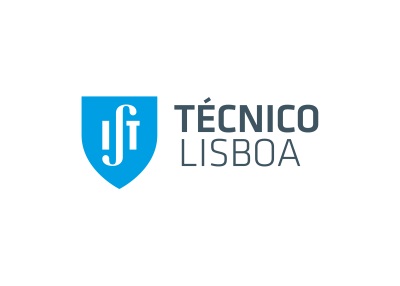 Changes to the Learning AgreementAcademic Year 20__/20__*see list of the degrees in the next pageLIST OF MASTER DEGREES:Changes to the Learning Agreement form (examples)Deadline to submit the changes, regarding each Period/Semester:Important notes:This form must be sign by you and your Técnico Mobility Coordinator.Extra-enrolments are not valid. Students are not allowed to enrol themselves into subjects in Fénix.The changes are only official when confirmed by Outside Europe Team and appear in the final certificate.No changes will be accepted/done after the deadline.You should maintain the 2-page format on this form.Student InformationStudent InformationStudent InformationFull Name: Full Name: Enrolled in the 1st semester?  Técnico ID:  E-mail: Mobile Phone:Home Institution: Home Institution: Home Institution: Mobility Programme: Mobility Programme: Técnico Degree - 1st Semester CoursesAdd CoursesDelete CoursesReason for ChangeDegree Acronym2nd Semester CoursesAdd CoursesDelete CoursesReason for ChangeDegree AcronymStudent SignatureTécnico Mobility Coordinator SignatureDateMEAer21Aerospace EngineeringMMACApplied Mathematics and ComputationMAArchitectureMBioNanoBioengineering and NanosystemsMEBiol21Biological EngineeringMEBiom21Biomedical EngineeringMBiotecBiotechnologyMEQ21Chemical EngineeringMEC21Civil EngineeringMEIC-AComputer Science and Engineering (Alameda Campus)MEIC-TComputer Science and Engineering (Taguspark Campus)MECDData Science and EngineeringMEEC21Electrical and Computer EngineeringMEEElectronics EngineeringMEGEEnergy Engineering and ManagementMEREEnergy Resources EngineeringMEGIEEngineering and Management of Innovation and EntrepreneurshipMEFT21Engineering PhysicsMEAmbEnvironmental EngineeringMEGIIndustrial Engineering and ManagementMEMatMaterials EngineeringMEMec21Mechanical EngineeringMicrobioMicrobiologyMEGMMining and Geological EngineeringMSEMolecular Science and EngineeringMENONaval Architecture and Ocean Engineering METITelecommunications and Informatics Engineering 1st Semester CoursesAdd CoursesDelete CoursesReason for ChangeDegree AcronymManoeuvrability and Control of ShipsxInteresting subjectMENO2nd Semester CoursesAdd CoursesDelete CoursesReason for ChangeDegree AcronymShip VibrationsxSchedule conflictMENOP 1 / Sem. 1P 2P 3 / Sem. 2P 4September 25thNovember 27thFebruary 26thApril 29th